2.  RAZREDABEDI: ALBERTA IŠČE LJUBEZEN ALI SPALČEK PRIČARA SLADKE SANJEBABICA PRIPOVEDUJEBARNHAM: LJUBOSUMEN SEM! / JEZEN SEM! / ŽALOSTEN SEM!BEN-BARAK: NE LIŽI TE KNJIGE*BERNER: DAJMO, KARELČEK, ŠE EN GOL!BOONEN: POZOR, HUDA BABICA!BOURGEOIS ALI JENNINGS: KNJIGE O FRANČKUCEVC: KOKOŠKA SLAVICA; PETELIN VLADIMIRDAMM: OBISKDONALDSON: BI SE GNETLI NA TEJ METLI?DOYLE: ALBERT IN LIZAEZRA: MALI JEŽEK ALI LAČNA VIDRA ALI PRESTRAŠENA SOVICAGANTSCHEV: TRIJE ZAJČKI ALI DOBRO JUTRO – LAHKO NOČGLIORI: PINGVINČKOVA POŠTA  GOMBAČ: GOBČKO IN HOPKOGOODALL: DOKTOR BELKO ALI OREL IN MALI STRŽEKHOBBIE: RILKO IN CVILKO ALI RILKOV ROJSTNI DANHOYER: NA BALETNI PREDSTAVI ALI V OPERI ALI                    V MUZEJU GLASBENIH INŠTRUMENTOV          ALI  V GLASBENI ŠOLI ALI NA KONCERTUISOL: KULTURNA IZMENJAVAJOLIBOIS: KOKOŠNJAK MED ZVEZDAMI ALITISTEGA DNE, KO BO PRIŠEL MOJ BRATEC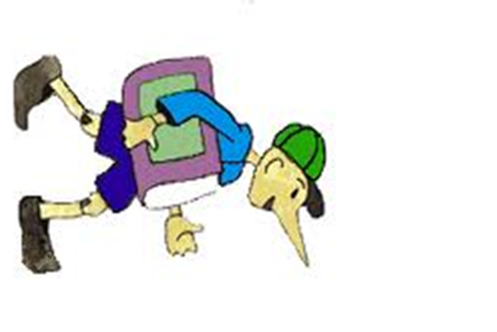 KERMAUNER: ŽIGA ŠPAGET GRE V ŠIRNI SVETKOBAL: MATIČEK - JUNAK Z ŽOGOKOBALD: MOJI ODEJIKOVIČ: MAČEK MURI ALI MAČJI SEJEMKRALJIČ: DVE ŽELJIKUEFLER: VLADARJA NA IGRIŠČUKÜNZLER–BEHNCKE: BOBRČKOVI NOVI PRIJATELJILOUISE: ADAM IN MEDVEDLUCADO: POSEBEN SI ALI MOJ SIMAKAROVIČ: SOVICA OKAMAI: ŽOGA ZA ROJSTNI DANMATTIANGELI: UČITELJICAMCBRATNEY: A VEŠ, KOLIKO TE IMAM RAD ...MLAKAR: KNJIGE O BIBI IN GUSTI ALI O KRAVI, KI JE LAJALA V LUNOMUNSCH: PRINCESA V PAPIRNATI VREČKINEUGEBAUER: JAZ BOM ZMAGAL ALI NAJLEPŠE DARILONICKL: ZGODBA O DOBREM VOLKUNILSSON: KO SVA BILA SAMA NA SVETUNORDQVIST: KO JE BIL FINDUS ŠE MAJHEN MUCEK ALI OGNJEMET ZA LISJAKA ALI VIK IN KRIK V ZELENJAVNEM VRTUOGRIZEK: SLON NA DREVESUPAYNE: CVETKO IN VELIKA KORENČKOVA DIRKAPODGORŠEK: O PETELINU, KI JE HOTEL ZNESTI JAJCE ALI ZLATO JABOLKO ALI MEDVEDEK MAKS ALI ČRVIVA ZGODBA ALI KOKOŠJA ŠOLAPREDIN: MICA PRI BABICIRADOVANOVIČ: BELO JADROREIDER: SE LAHKO IGRAM S TABORICHARDSON: IN S TANGO SMO TRIJESLAPNIK: KAJ JE NAJLEPŠESLOVAŠKA LJUDSKA: PRAVLJICA O VETRUSTARK: KO MI JE OČKA POKAZAL VESOLJESUHODOLČAN, P.: KNJIGE O PETRU NOSUSVETINA: KLOBUK GOSPODA KONSTANTINA ALI ČUDEŽNI PRSTAN ALI KAKO JE GOSPOD FELIKS TEKMOVAL S KOLESOM ALI ANTONOV CIRKUS ALI SREDI SREČE IN V ČETRTEK ZJUTRAJŠTEFAN: KOTIČEK NA KONCU SVETA ALI LEŠNIKI, LEŠNIKI ALI MELJE, MELJE MLINČEKVEGRI: JURE KVAK KVAKVIDMAR: PRIJATELJA (ZBIRKA OKROG SVETA)UEBE: KJE IMAŠ METLO, MALA ČAROVNICA? ALI PUSTOLOVŠČINE MALEGA PIRATAVINCENT: ERNEST IN TINKA STA IZGUBILA SIMONAWADDELL: KNJIGE O MALEM MEDU ALI PUJS V MLAKI ALI MAMI, KJE SI?KNJIGE IZ ZBIRKE ZAKLADNICA (SREBRNIK ALI ZLATNIK)KNJIGE IZ ZBIRKE KNJIGOLJUB (1. IN 2. STOPNJA)KNJIGE IZ ZBIRKE ZVEDAVČEKPESMI:BEDRAČ: SO ŽE SMEHCI K VAM PRISPELI?GRAFENAUER: PEDENJPED ALI MOŽBESEDA PEDENJPEDKOSOVEL: MEDVEDKI SLADKOSNEDKIPETELINČEK PETELANČEKROZMAN: ČRVIVE PESMI ALI PESMI IZ RIMOGOJNICEŠTEFAN: IŠČEMO HIŠICO ALI ŠKRATOVSKE OČI